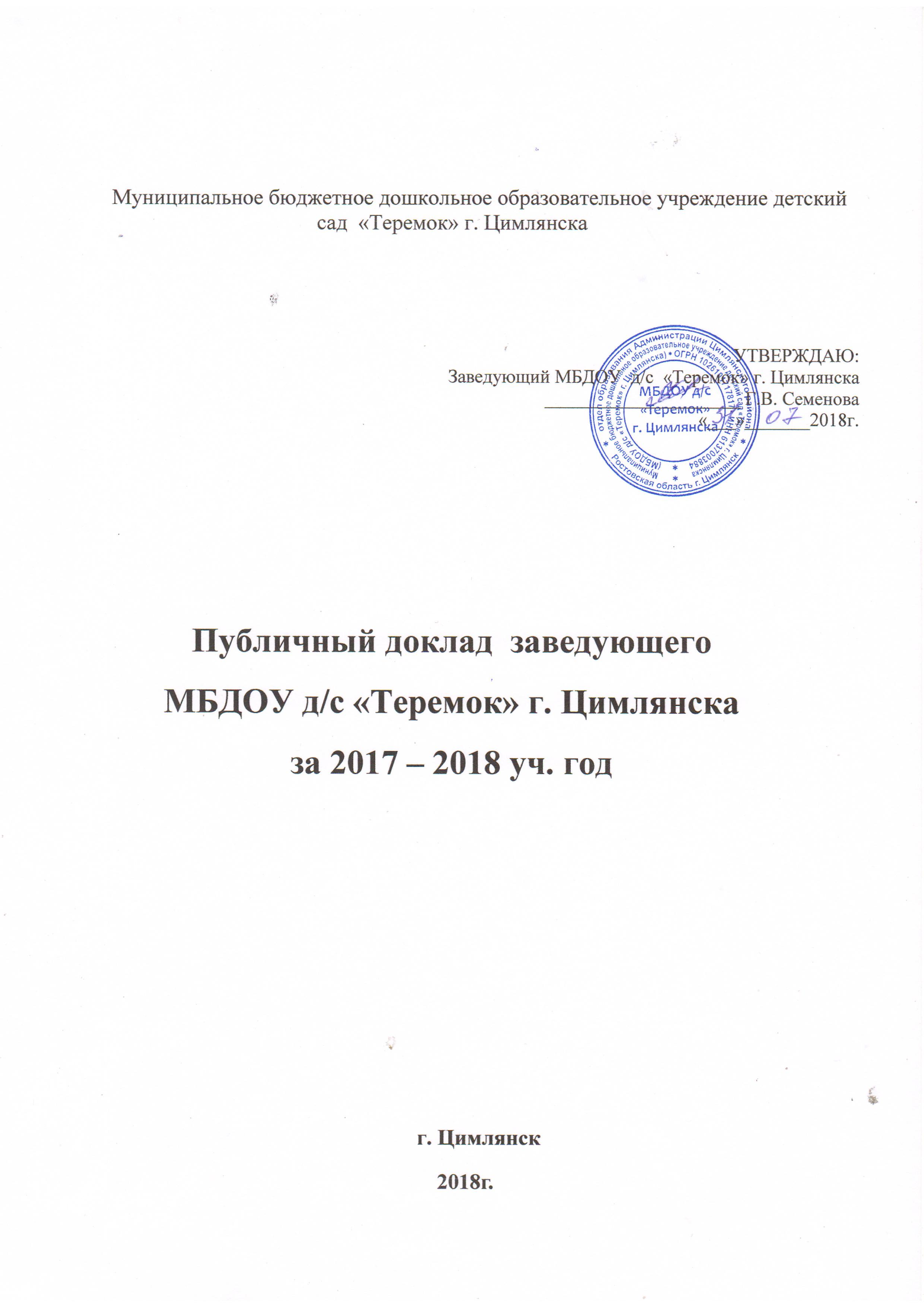 ВВЕДЕНИЕПубличный доклад муниципального бюджетного дошкольного образовательного учреждения детский сад «Теремок» содержит информацию об основных результатах деятельности  и проблемах образовательного учреждения в 2017-2018 учебном году. Информация о результатах, основных проблемах функционирования и перспективах развития детского сада адресована учредителям, местной общественности, органам местного самоуправления, определяющим роль каждого образовательного учреждения в образовательном пространстве г. Цимлянска, Цимлянского района. Обеспечивая информационную открытость результатов и проблем деятельности нашего ДОУ посредством публичного доклада, мы надеемся на увеличение числа социальных партнеров, повышение эффективности их взаимодействия с дошкольным образовательным учреждением.Публичный отчет за 2017-2018 учебный годУважаемые гости, родители и педагоги ДОУ!Цель публичного доклада - становление общественного диалога и развитие участия родителей и общественности в управлении учреждением. Задача публичного доклада - предоставление достоверной информации о жизнедеятельности детского сада. Предмет публичного доклада – анализ показателей, содержательно характеризующих жизнедеятельность ДОУ.Предлагаем вашему вниманию Публичный информационный доклад, в котором представлен отчет о работе МБДОУ д/с «Теремок» г. Цимлянска  за 2017-2018 учебный год.1. Общая характеристика заведения.Лицензия          Лицензия образовательного учреждения № 4960 от 04.06.2015 г. на осуществление                             образовательной деятельности (бессрочная), 61Л01 № 0002829.Режим работы     Рабочая неделя – пятидневная, с понедельника по пятницу.                   длительность пребывания детей в группах  – 12 часов.	                  режим работы групп - с 7.00 до 19.00 часов.                     Выходные дни: суббота, воскресенье и праздничные дни, установленные	                  законодательством   Российской   Федерации.Государственный тип – дошкольное образовательное учреждение.статусСайт МБДОУ д/с «Теремок» г. Цимлянска cim-teremok.tvoysadik.ruСтруктура и количество групп:  в дошкольном учреждении расположено функционирует  3 группы, общеразвивающей направленности. Наполняемость МБДОУ в 2017 – 2018 учебном   году составила  78  детей.Проектная мощность:  64 ребенкаМБДОУ д/с «Теремок» г. Цимлянска, является муниципальным  дошкольным образовательным учреждением, реализует основную общеобразовательную программу дошкольного образования в соответствии с ФГОС ДО.Цель и  задачи работы МБДОУ д/с «Теремок» г. Цимлянска на 2017 – 2018 учебный год: Цель: обеспечение устойчивого развития дошкольного образовательного учреждения, путем повышения доступности, эффективности и качества образовательных услуг, создание условий для полноценного гармоничного развития и воспитания каждого ребенка в зависимости от его индивидуальных возможностей в соответствие с требованиями современной образовательной политики.Годовые задачи: 1.    Организация  воспитательно - образовательного процесса в соответствии с ФГОС ДО, в целях формирования речевой готовности детей, в условиях  современных информационных и предметных дидактических средств образовательной среды МБДОУ.      2.    Создание условий в МБДОУ, направленных  на развитие познавательно-исследовательской  деятельности с детьми дошкольного возраста, с целью развития их интеллектуальных способностей, познавательного интереса, творческой инициативы.       3. Моделирование предметно- пространственной развивающей среды в ДОУ в  соответствии с ФГОС ДО.2. Особенности образовательного процессаПрограммное обеспечение ДОУ: содержание и организация образовательной деятельности определяется основной образовательной программой муниципального дошкольного образовательного  учреждения детский сад «Теремок» г. Цимлянска, разработанной в соответствии с федеральным государственным стандартом дошкольного образования, на основе основной  образовательной  программы дошкольного образования  «От рождения до школы» / под ред. Н. Е. Вераксы, Т. С. Комаровой, М. А. Васильевой. — М.: МОЗАИКА-СИНТЕЗ, 2016.Перечень учебной методической литературы  к основной образовательной программе МБДОУ д/с «Теремок»     г. ЦимлянскаПеречень программ и технологий  Основная образовательная программа  муниципального бюджетного дошкольного образовательного учреждения детский сад «Теремок»   г. Цимлянска, 2017г.Примерная основная образовательная программа дошкольного образования «От рождения до школы» /Под ред.  Н.Е. Веракса, Т.С. Комаровой, М.А. Васильевой.  – 3-е изд., испр. и доп. - М.: МОЗАИКА-СИНТЕЗ, 2015 г.Чумичева Р.Н, Ведмедь О.Л., Платохина Н.А. «Родники Дона» /региональная программа, Ростов-на-Дону,2005г.Н. В. Нищева  «Программа коррекционно-развивающей работы в логопедической группе детского сада для детей с общим недоразвитием речи (с 4 до 7 лет)Парциальная программа. «Основы безопасности детей дошкольного возраста». Р.Б. Стеркина, Н.Н. Авдеевой, О.Л. Князевой.Программно-методическое обеспечение реализации образовательной области «Физическое развитие»Л.И.Пензулаева. Физкультурные  занятия с детьми 2 – 7 лет. Программа и методические рекомендации/ М, Мозаика – Синтез, 2016Пензулаева Л. И. Физкультурные занятия в детском саду. Вторая младшая группа. ФГОС — М.:Мозаика-Синтез, 2016Пензулаева Л. И. Физкультурные занятия в детском саду. Средняя группа. ФГОС - М.: Мозаика-Синтез, 2016Пензулаева Л. И. Физкультурные занятия в детском саду. Подготовительная группа ФГОС – М.: Мозаика-Синтез, 2016Пензулаева Л.И. Физкультурные занятия в детском саду. Старшая группа ФГОС. - М.: Мозаика-Синтез, 2016.Кузнецова М.Н., Саулина Т.В. «Здоровый дошкольник: Социально-оздоровительная технология 21 века» , М.; Просвещение, 2009.Пензулаева Л. И. Оздоровительная гимнастика для детей 3-7 лет. — М.: Мозаика-Синтез, 2015.Программно-методическое обеспечение реализации образовательной области «Социально-коммуникативное развитие»Губанова Н. Ф. Игровая деятельность в детском саду. — М.: Мозаика-Синтез 2015.Н. Михайленко, Н. Короткова Организация сюжетной игры в детском саду. – М.: ЛИНКА-ПРЕСС, 2009г.Петрова В. И., Стульник Т.Д. Нравственное воспитание в детском саду.-М.: Мозаика-Синтез, 2015.Петрова В. И., Стульник Т. Д. Этические беседы с детьми 4-7 лет. — М.: - Мозаика-Синтез, 2015Белая К.Ю. Формирование основ безопасности у дошкольников. Для занятий с детьми 2-7 лет, 2014 г. Безопасность – Н. Н. Авдеева, О. Л. Князева, Р. Б. Стеркина, С-Пб «Детство –Пресс.2007г. Саулина Т.Ф.	Три сигнала светофора. Ознакомление дошкольников с правилами дорожного движения. Для детей 5-7 лет. М. Мозаика-Синтез.2005.Комарова Т.С., Куцакова Л.В. Трудовое воспитание в детском саду, М.: - МОЗАИКА-СИНТЕЗ, 2007г.Татаринцева Н.Е. Полоролевое воспитание дошкольников.Доронова Т.Н. Девочки и мальчики 3-4 лет в семье и в детском саду.Белая К.Ю. Тематические прогулки в детском саду – М.: УЦ «Перспектива», 2014г.Программно-методическое обеспечение реализации образовательной области «Познавательное развитие»Веракса Н. Е., Веракса А. Н. Проектная деятельность дошкольников.-М.: Мозаика-Синтез, 2015г.Помораева И.А., Позина В.А. Занятия по формированию элементарных математических представлений во второй младшей группе детского сада: Конспекты занятий. — М.: Мозаика-Синтез, 2014.Помораева И.А., Позина В.А. Занятия по формированию элементарных математических представлений в средней группе детского сада: Конспекты занятий. - М.: Мозаика-Синтез, 2014.Помораева И.А., Позина В.А. Занятия по формированию элементарных математических представлений в старшей группе детского сада: Конспекты занятий. - М.; Мозаика-Синтез, 2014.Помораева И.А., Позина В.А. Занятия по формированию элементарных математических представлений в подготовительной группе детского сада: Конспекты занятий. - М.; Мозаика-Синтез, 2014Формирование целостной картины мираДыбина О. Б. Ребенок и окружающий мир. — М.: Мозаика-Синтез, 2010.Дыбина О. Б. Предметный мир как средство формирования творчества детей.-М., 2002.Дыбина О. Б. Что было до... Игры-путешествия в прошлое предметов. — М„ 1999.Дыбина О. Б. Предметный мир как источник познания социальной действительности. —Самара, 1997.Дыбина О. Б. Занятия по ознакомлению с окружающим миром во второй младшей группе детского сада. Конспекта занятий. — М.; Мозаика-Синтез, 2009.Дыбина О. Б. Занятия по ознакомлению с окружающим миром в средней группе детского сада. Конспекты занятий.—М.: Мозаика-Синтез, 2009Ривина Е. К. Знакомим дошкольников с семьей и родословной. — М.: Мозаика-Синтез,2009Соломенникова О. А. Экологическое воспитание в детском саду. —М.:Мозаика-Синтез,2005Соломенникова О. А. Занятия по формированию элементарных экологических представлений в первой младшей группе детского сада. — М.: Мозаика-Синтез, 2010.Соломенникова О. А. Занятия по формированию элементарных экологических представлений во второй младшей группе детского сада. —М.: Мозаика-Синтез, 2010.Соломенникова О. А Занятия по формированию элементарных экологических представлений в средней группе детского сада. —М.: Мозаика-Синтез, 2010.Познавательно-исследовательская деятельность дошкольников. Для занятий с детьми 4-7 лет. Веракса Н.Е., Галимов О.П. ФГОС, 2014 г.Масленникова О.М., Филиппенко А.А. Экологические проекты в детском саду, Волгоград, Изд. «Учитель», 2012г.М.Д. Маханева «Нравственно - патриотическое воспитание детей старшего дошкольного возраста» Алёшина Н.В. Ознакомление дошкольников с окружающим и социальной действительностью.Ривина Е.К.  Герб и флаг России. Знакомим дошкольников и младших школьников с государственными символами.Деркунская В.А. Проектная деятельность дошкольников. М.: Центр педагогического образования, 2013г.Деркунская В.А, Ошкина А.А. Игры-эксперименты с дошкольниками. М.: Центр педагогического образования, 2015г.Чумичева Р.М., Ведмедь О.Л.. Платохина Н.А. Путешествие в историю и культуру Донского края. Рабочая тетрадь для старших дошкольников. –Ростов-на  Дону, типография «Синтез технологий», 2007г.Программно-методическое обеспечение реализации образовательной области «Речевое  развитие»Гербова В. В. Развитие речи в детском саду. — М.: Мозаика-Синтез, 2005.Гербова В. В. Занятия по развитию речи в первой младшей труппе детского сада. —М.;Мозаика-Синтез, 2014.Гербова В. В. Занятия по развитию речи во второй младшей группе детского сада. - М.:Мозаика-Синтез, 2014.Гербова В. В. Занятия по развитию речи в средней группе детского сада. — М.: Мозаика-Синтез, 2014.Гербова В. В. Занятия по развитию речи в старшей группе детского сада. - М.: Мозаика-Синтез, 2014.Гербова В. В. Развитие речи в разновозрастной группе детского сада. Старшая разновозрастная группа. — М.: Мозаика-Синтез, 2014.Максаков А. И. Правильно ли говорит ваш ребенок. — М.; Мозаика-Синтез. 2010.Максаков А. И. Воспитание звуковой культуры речи дошкольников,— М.; Мозаика-Синтез, 2010Книга для чтения в детском саду и дома. Хрестоматия. 2-4 года / Сост. В. В. Гербова, Н.П. Ильчук и др. - М., 2005.Книга для чтения в детском саду и дома. Хрестоматия. 4-5 лет / Сост. В. В. Гербова, Н.П. Ильчук и др. - М., 2015.Книга для чтения в детском саду и дома. Хрестоматия. 5-7 лет / Сост. В. В. Гербова, Н.П. Ильчук и др. — М., 2015.Программно-методическое обеспечение реализации образовательной области «Художественно-эстетическое развитие»Комарова Т. С. Занятия по изобразительной деятельности во второй младшей детского сада. Конспекты занятий. — М.: Мозаика-Синтез, 2014.Комарова Т. С. Занятия по изобразительной деятельности в средней группе детского сада. Конспекты занятий. — М.: Мозаика-Синтез, 2014.Комарова Т. С. Занятия по изобразительной деятельности в старшей группе детского сада. Конспекты занятий. — М.: Мозаика-Синтез, 2014.Комарова Т. С. Изобразительная деятельность в детском саду. — М.: Мозаика- Синтез, 2014.Комарова Т. С. Детское художественное творчество. — М.: Мозаика-Синтез, К-2014.Куцакова Л. В. Конструирование и ручной труд в детском саду. — М.: Мозаика-Синтез,2008.Сорокина Н.Ф. , Миланович Л.Г. «Театр- творчество – дети». Доронова Т.Н. Играем в театр. Программно-методическое обеспечение реализации коррекционной работы с детьми с ОНРФиличева Т. Б., Туманова Т. В., Чиркина Г. В. Программы дошкольных образовательных учреждений компенсирующего вида для детей с нарушениями речи. Коррекция нарушений речи. — М., 2008.Т.Б.Филичева, Г.В. Чиркина Воспитание и обучение детей дошкольного возраста с общим недоразвитием речи. Программно-методические рекомендации. — М., 2009.В.В.Коноваленко, С.В.Коноваленко Развитие связной речи.Н.С.Жукова Е.М.Мастюкова, Т.Б.Филичева Логопедия.В.В.Коноваленко, С.В.Коноваленко Фронтальные логопедические занятия в подготовительной группе для детей с фонетико-фонематическим недоразвитием.Коноваленко В.В., Коноваленко С.В. Индивидуально-подгрупповая работа по коррекции звукопроизношения. Пособие для логопедов. – М.: «Гном-пресс». 1999. Ткаченко Т.А. Логические упражнения для развития речи. Взаимодействие с семьями детейРивина Е.К. Знакомим дошкольников с семьей и родословной. Пособие для педагогов и родителей. Для работы с детьми 2-7 лет. – М.: Мозаика – Синтез, 2008. Мячина Л.К. Маленьким детям - большие права: Учебно-методическое пособие. – СПб.: ДЕТСТВО- ПРЕСС, 2007. Родительские собрания в детском саду: Старшая группа / Авт.-сост. С.В.Чиркова. – М.: ВАКО, 2010. Родительские собрания в детском саду: Подготовительная группа / Авт.-сост. С.В.Чиркова. – М.: ВАКО, 2010. Родительские собрания в детском саду: Средняя группа / Авт.-сост. С.В.Чиркова. – М.: ВАКО, 2010. Осипова Л.Е. Родительские собрания в детском саду. Старшая группа. – М.: «Издательство Скрипторий 2003», 2008. Прохорова С.Ю. Нетрадиционные формы проведения родительских собраний в детском саду. – М.: Издательство «Скрипторий 2003», 2011. Данилина Т.А., Степина Н.М. Социальное партнерство педагогов, детей и родителей. Пособие для практических работников ДОУ. _ М.: Айрис – пресс, 2004.Взаимодействие ДОУ и семьи. / Сост. О.И. Бочкарева. – Волгоград: ИТД «Корифей». Додокина Н.В., Евдокимова Е.С. Семейный театр в детском саду. – М.: МОЗАИКА-СИНТЕЗ, 2008г. Вопросы охраны здоровья детей, формирование культуры здоровья и мотивации здорового образа жизни являются одними  из важнейших направлений деятельности нашего дошкольного учреждения.Вся работа по физической культуре велась с учетом групп здоровья, индивидуальных особенностей каждого воспитанника. В группах разработана система закаливания в соответствии с временем года, проводились витаминотерапия, закаливающие мероприятия, такие как «Дорожка здоровья», корригирующая гимнастика после сна, воздушные ванны.         В течение года в детском саду педагогами проводились различные виды физкультурной работы: физкультминутки, гимнастика (утренняя, гимнастика пробуждения, дыхательная гимнастика, пальчиковая гимнастика); дни здоровья, спортивные праздники, досуги.Особое внимание уделялось двигательной активности детей. Помимо организованных видов занятий по физической культуре в режиме дня дошкольников значительное место отведено самостоятельной двигательной деятельности.Благодаря взаимосвязанной и целенаправленной работе педагогов и персонала ДОУ по сохранению   здоровья воспитанников и их безопасности - случаи  детского травматизма в детском саду отсутствуют. Это достигалось за счет соблюдения санитарно-гигиенических требований; соблюдались правила безопасности при проведении физкультурных занятий и других видов деятельности.С воспитанниками проводятся специальные занятия по ОБЖ, где малыши узнают о правилах поведения при пожаре, при возникновении чрезвычайной ситуации, при общении с незнакомыми людьми и т.д.Двигательный  режим   детей  в   МБДОУ д/с «Теремок» г. Цимлянска	Двигательный режим воспитанников нашего МБДОУ составляется индивидуально для каждой группы. Так как группы разновозрастные, режим разрабатывается на момент их комплектования:Система  закаливающих  мероприятийСИСТЕМА ЗАКАЛИВАЮЩИХ МЕРОПРИЯТИЙ ОБОЗНАЧЕНИЯ:Организация специализированной (коррекционной) помощи детям:  в ДОУ функционирует логопедическая служба.  Разработана и реализуется «Адаптированная основная образовательная Программа для детей с  нарушениями речи». В ДОУ так же функционирует психолого-педагогическая  служба и ПМПк (психолого – медико - педагогический консилиум) для оказания специализированной помощи детям  общеразвивающих групп.ОТЧЕТО проведенной коррекционной (логопедической) работе за 2017-2018 учебный год учителя - логопеда МБДОУ д/с «Теремок» г. Цимлянска. Взаимодействие с социальными партнерами.Достичь положительных результатов по воспитанию детей дошкольного возраста было бы невозможно без активного взаимодействия детского сада с социумом.Система внешних связей МБДОУ  д/с  «Теремок» г. Цимлянска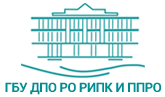 Преемственность между дошкольным  учреждением  и начальной школой.В целях обеспечения выпускникам дошкольного образовательного учреждения равных стартовых возможностей для обучения в начальной школе были созданы  следующих условий:- Воспитатели и специалисты, работающие с детьми 5-7 лет, ознакомлены с особенностями организации образовательного процесса в ближайших школах, посещали уроки в школе, приглашали учителей начальных классов в детский сад,  проводили совместные мероприятия в рамках реализации задач преемственности дошкольного и начального общего образования.Преемственность дошкольного и начального образованияЦель – создание условий для реализации преемственности дошкольного и  начального общего образования.Задачи: 1) обеспечить психологическую готовность детей детского сада к школе;2) объединить усилия детского сада, школы и семьи для познавательного, личного и социального развития детей, сохранения и укрепления здоровья.Взаимодействие детского сада с семьей в 2017 – 2018 уч. году.Основные цели и задачи:Важнейшим условием обеспечения целостного развития личности ребенка является развитие конструктивного взаимодействия с семьей.Ведущая цель — создание необходимых условий для формирования ответственных взаимоотношений с семьями воспитанников и развития компетентности родителей (способности разрешать разные типы социальнo-педагогических ситуаций, связанных с воспитанием ребенка); обеспечение права родителей на уважение и понимание, на участие в жизни детского сада.Родителям и воспитателям необходимо преодолеть субординацию, монологизм в отношениях друг с другом, отказаться от привычки критиковать друг друга, научиться видеть друг в друге не средство решения своих проблем, а полноправных партнеров, сотрудников.Основные задачи взаимодействия детского сада с семьей:• изучение отношения педагогов и родителей к различным вопросам воспитания, обучения, развития детей, условий организации разнообразной деятельности в детском саду и семье;• знакомство педагогов и родителей с лучшим опытом воспитания в детском саду и семье, а также с трудностями, возникающими в семейном и общественном воспитании дошкольников;• информирование друг друга об актуальных задачах воспитания и обучения детей и о возможностях детского сада и семьи в решении данных задач;• создание в детском саду условий для разнообразного по содержанию и формам сотрудничества, способствующего развитию конструктивного взаимодействия педагогов и родителей с детьми;• привлечение семей воспитанников к участию в совместных с педагогами мероприятиях, организуемых в районе (городе, области);• поощрение родителей за внимательное отношение к разнообразным стремлениям и потребностям ребенка, создание необходимых условий для их удовлетворения в семье.Основные направления и формы работы с семьей.Взаимопознание и взаимоинформированиеУспешное взаимодействие возможно лишь в том случае, если детский сад знаком с воспитательными возможностями семьи ребенка, а семья имеет представление о дошкольном учреждении, которому доверяет воспитание ребенка. Это позволяет оказывать друг другу необходимую поддержку в развитии ребенка, привлекать имеющиеся педагогические ресурсы для решения общих задач воспитания. Прекрасную возможность для обоюдного познания воспитательного потенциала  в 2017 – 2018 уч. году дали такие формы работы, как специально организуемая социально-педагогическая диагностика с использованием бесед, анкетирования, сочинений; посещение педагогами семей воспитанников; организация дней открытых дверей в детском саду; разнообразные собрания-встречи, ориентированные на знакомство с достижениями и трудностями воспитывающих детей сторон.Цель первых собраний-встреч  - это разностороннее знакомство педагогов с семьями и семей воспитанников между собой, знакомство семей с педагогами. Для снятия барьеров общения желательно использовать специальные методы, вызывающие у родителей позитивные эмоции, ориентированные на развитие доверительных отношений с педагогами («Выбери дистанцию», «Ассоциативный ряд», «Язык фотографий», «Разговор без умолку» и др.). Такие собрания в нашем детском саду  проводятся регулярно в течение года, решая на каждой встрече свои задачи.Стараемся работать с родителями так, чтобы воспитывающие взрослые постоянно сообщали друг другу о разнообразных фактах из жизни детей в детском саду и семье, о состоянии каждого ребенка (его самочувствии, настроении), о развитии детско-взрослых (в том числе детско-родительских) отношений. Такое информирование происходит при непосредственном общении (в ходе бесед, консультаций, на собраниях, конференциях) либо опосредованно, при получении информации из различных источников: стендов, газет (рукописных, электронных), разнообразных буклетов, интернет-сайтов (детского сада, органов управления образованием), а также переписки (в том числе электронной).Совместная деятельность педагогов, родителей, детейОпределяющей целью разнообразной совместной деятельности в триаде «педагоги-родители-дети» является удовлетворение не только базисных стремлений и потребностей ребенка, но и стремлений и потребностей родителей и педагогов. Совместная деятельность воспитывающих взрослых за отчетный год организована в разнообразных традиционных и инновационных формах (акции, совместные вечера различных тематик; семейные гостиные, фестивали, семейные клубы, вечера вопросов и ответов, праздники (в том числе семейные), прогулки, экскурсии, проектная деятельность.Проектная деятельность.В нашем детском саду большую актуальность приобретает такая форма совместной деятельности, как проекты. Они меняют роль воспитывающих взрослых в управлении детским садом, развитии партнерских отношений, помогают им научиться работать в «команде», овладеть способами коллективной мыслительной деятельности; освоить алгоритм создания проекта, отталкиваясь от потребностей ребенка; достичь позитивной открытости по отношению к коллегам, воспитанникам и родителям, к своей личности; объединить усилия педагогов, родителей и детей с целью реализации проекта. Социологическая характеристика семей воспитанников 2017 –2018 уч. год.3. Условия осуществления образовательного процесса:В детском саду создана необходимая материальная база и условия для учебной и воспитательной работы, в соответствии с возможностями ДОУ, накоплен опыт воспитательно-образовательной работы, позволяющий заложить фундамент знаний воспитанников, обеспечить уровень, соответствующий государственному стандарту образования.Характеристика территории ДОУ.Детский сад располагается в  одноэтажном кирпичном здании. Территория детского сада имеет ограждение и разбита на следующие участки:       На территории ДОУ:  оборудовано 3 участка с прогулочными  верандами.  На всех участках имеются зеленые насаждения, игровое оборудование (домики,  горки, песочницы) в соответствии с возрастом и требованиями СанПиН. На территории ДОУ проводятся ежедневные  прогулки,  игровая деятельность, досуги, праздники, развлечения, ООД по физическому развитию, образовательная деятельность на опытно-экспериментальном участке.           В ДОУ созданы безопасные условия для организации образовательной деятельности воспитанников и их физического развития:  игровое оборудование отвечает санитарно-эпидемиологическим правилам и нормативам, гигиеническим, педагогическим и эстетическим требованиям, требованиям безопасности.Программно-методические материалы соответствуют  возрастным особенностям, учитывают индивидуальные особенности детей, планируются с учетом ФГОС ДО.        Методический кабинет:  находится в кабинете заведующего ДОУ. Имеется библиотека методической литературы и периодических изданий, 2 ноутбука, принтер, ламинатор, мультимедийный проектор. Состояние удовлетворительное. Кабинет  функционирует с целью организации методической работы с педагогами, развития их профессионального уровня, просветительской, разъяснительной работы с родителями по вопросам воспитания и развития детей, проводятся  консультации, семинары, мастер-классы, индивидуальная работа с педагогами.        Кабинет заведующего: оснащен необходимым инвентарем. В кабинете заведующего проходят индивидуальные консультации, беседы с педагогическим, медицинским, обслуживающим персоналом и родителями с целью создания благоприятного психо - эмоционального климата для сотрудников и родителей,         Медицинский кабинет: оборудован необходимым инвентарем и медикаментами: имеются весы, ростомер, холодильник 1 шт., бактерицидная лампа, тонометр, шкафы для медикаментов,  весь необходимый инвентарь для работы медсестры. Медсестра проводит  осмотр детей, антропометрию, консультативно-просветительскую работу с родителями и сотрудниками,  изоляцию заболевших детей до прихода родителей;         В коридорах ДОУ оборудованы стенды для выставки детских творческих работ; информационные стенды для родителей.        Пищеблок:  Состояние удовлетворительное. Оснащен необходимым технологическим оборудованием: имеется    электрическая плита,  холодильное оборудование, электро - мясорубка, электро - водонагреватель.        Прачечная: находится в отдельном здании.   Состояние удовлетворительное. Имеется 2 стиральные машины-автоматы, утюг,   ванна для грязного белья  и мытья инвентаря.       Овощехранилище: Отдельно стоящее полуподвальное помещение. Приспособлено для хранения овощей. Требует ремонта.       Спортивная площадка: имеет площадку для подвижных игр, прыжковую яму, беговую дорожку, в соответствии с возрастом и требованиями СанПиН. (находится в стадии укомплектованности).Предметно – пространственная развивающая среда:	Компоненты предметно-пространственной среды в группах  соответствуют требованиям образовательной программы, реализуемой в ДОУ. Опираясь на принципы построения развивающей среды, педагоги постарались организовать пространство в группе таким образом, чтобы она была интересной, содержательной и помогала самостоятельному поисковому развитию  и экспериментальной деятельности ребенка. Дети очень любят экспериментировать, так как им в дошкольном возрасте присуще наглядно-действенное и наглядно-образное мышление – и экспериментирование, как никакой другой метод соответствует этим возрастным особенностям. В связи с этим предметно-пространственная среда ДОУ отвечает всем требованиям: состоит из разнообразия элементов, необходимых для формирования всех видов деятельности ребенка;позволяет ребенку свободно переходить от одного вида деятельности к другому;управляемая, как со стороны педагога, так и со стороны ребенка (т.е. достаточно гибкая).Можно с уверенностью сказать, что при помощи предметно-пространственной среды в нашем ДОУ успешно проходит формирование познавательно-речевой активности детей. Несмотря на то, что за прошедшие годы сделано многое, задача оснащения предметно-пространственной среды ДОУ остается одной из главных. В группах необходимо продолжать расширять и обновлять игровое пространство, пополнять дидактические и развивающие игры,  оборудование и материалы для экспериментирования. В образовательной деятельности используются имеющиеся технические средства обучения:   телевизоры,  сканер, принтеры, компьютер.   Компьютерами оборудованы кабинет заведующего, кабинет учителя - логопеда, медицинский кабинет Компьютеры и оргтехника в методическом кабинете используется всеми педагогами, для ведения делопроизводства; работает электронная почта. 	Организация питания,  состояние обеспечения безопасности: Организация питания воспитанников осуществляется в соответствии с СанПиН 2.4.1.3049-13, с утвержденным 10-ти дневным меню. На каждое блюдо имеется технологическая карта. В ДОУ создана бракеражная комиссия по питанию, контролирующая работу пищеблока.     Пищеблок на 100% укомплектован кадрами. Помещение пищеблока имеет отдельный выход. Санитарное состояние пищеблока соответствует требованиям Сан ПиН.Готовая пища выдается только после снятия пробы   и соответствующей записи в Журнале бракеража  готовых блюд.Обеспечение безопасности жизни и деятельности детей:Обеспечение безопасности в ДОУ – одно из направлений работы администрации. В ДОУ установлена АПС (автоматическая пожарная сигнализация),  КТС – «кнопка тревожной сигнализации». В наличии смонтированные системы видеонаблюдения на объекте (7 видеокамер). Дошкольное учреждение охраняется в дневное время силами дежурных администраторов, в ночное время и выходные дни – силами сторожей. Территория ДОУ огорожена металлическим забором высотой 2 м. Разработан паспорт дорожной безопасности, паспорт антитеррористической защищенности.В детском саду систематически отслеживается:состояние мебели в группах,освещенность в групповых комнатах и кабинетах.санитарное состояние всех помещений ДОУ и его территории.соблюдение режимных моментов, организация двигательного режима.4.Результаты деятельности ДОУ:Сведения об уровне здоровья воспитанников в 2017 – 2018г.Показатели заболеваемости детей за последние 2 года:В 2016 - . было - 296 случая заболеваемости. В 2017 -2018г. было - 272 случаев заболеваемости.     По сравнению с прошлым годом заболеваемость снизилась на 24 случая.   В течении учебного 2017-2018 года воспитанники участвовали в творческих конкурсах на Муниципальном, Международном и Всероссийском уровнях. Кураторами воспитанников были педагоги ДОУ и родители (законные представители).  - Диплом III степени награждается победитель районного конкурса на лучшую новогоднюю игрушку «Зимняя мечта» в номинации «Новогодняя открытка» младшая возрастная группа Хорсова Олеся от 27.12.2017г.- Диплом награждается Хорсова Олеся, занявшая I место в Международном конкурсе «Старт» №10167 от 22.11.2017г. Куратор: воспитатель Александрина Е.В.- Диплом награждается Гладченко Полина, занявшая I место в Международном конкурсе «Старт» № 6767 от 22.11.2017г. Куратор: воспитатель Александрина Е.В.- Диплом. награждается Лященко Анна (II место) Всероссийской викторины «Время знаний» «Широкая Масленица» vic-18-301370 Куратор: воспитатель Ключ - Войтова М.С.- Диплом Победитель Международной Олимпиады Гладченко Полина за I место в номинации Блиц – Олимпиада «Осенний калейдоскоп» ПЛ09-2117-313672 от 21.09.2017г. Куратор: воспитатель Ключ - Войтова М.С.- Диплом Победитель Международной Олимпиады Ватутина Полина за I место в номинации Блиц – Олимпиада «Калейдоскоп праздников» ПЛ11-1317-320450 от 13.11.2017г. Куратор: воспитатель Ключ - Войтова М.С.- Диплом за I место в районной олимпиаде «Наша Родина – Россия»Серия ДУ №4540 от 23.11.2017г. Куратор: воспитатель Александрина Е.В.- Диплом Награждается Помазкова Екатерина, занявшая I место в Международном конкурсе «Круговорот знаний». №АВ-66695 от 25.02.2018г. Куратор: воспитатель Александрина Е.В.	- Диплом Награждается Белкина Елизавета, занявшая I место в Международном конкурсе «Круговорот знаний». № АВ-66723 от 25.02.2018г.Куратор: воспитатель Александрина Е.В.	- Диплом Победитель Международной Олимпиады Мельник Иван  за I место в номинации Блиц – Олимпиада «23 февраля» ПЛ02-2218-331703 от 22.02.2018г.Куратор: воспитатель Александрина Е.В.- Диплом Победитель Международной Олимпиады Помазкова Екатерина  за I место в номинации Блиц – Олимпиада «Здравствуй осень» ПЛ11-2217-321638 от 22.11.2017г.Куратор: воспитатель Александрина Е.В.- Диплом Всероссийской викторины «Время знаний» «Широкая Масленица» Лященко Анна (II место) vic-18-301370 Куратор: воспитатель Ключ - Войтова М.С.Достижения ДОУ      Показателем профессионализма педагогов является участие их в конкурсах различного уровня и методических мероприятиях. Воспитанники ДОУ, педагоги постоянные участники районных,   всероссийских  мероприятий, творческих конкурсов:- районный конкурс «Учитель  года - 2018» (II место) Алексеенко Е.В.;- Диплом победителя Международной Олимпиады  (I место) Александрина Е.В.Номинация: Олимпиадная работа для педагогов«Развитие речи детей дошкольного возраста по ФГОС ДО» ПЛ10-1517-316298 от 15.10.2017г.- Свидетельство финалиста. Александрина Е.В. финалист международного конкурса педагогического мастерства «Педагог года – 2018» образовательного портала «Знанио» СФПГ18-1659443/02 от 27.02.2018г.- Сертификат участнику ежегодной гражданско – патриотической Всероссийской акции с международным участием «Красная гвоздика», посвященной 73 годовщине Великой Победы.Организатор в учреждении: Александрина Е.В.- Диплом победителя Международной Олимпиады  (III место) Лященко Н.В. Номинация: Олимпиадная работа для педагогов. «Проблемы детей младшего возраста» ПЛ09-1917-313445 от 19.09.2017г.- Диплом победителя Международной Олимпиады  (III место) Лященко Н.В. Номинация: Олимпиадная работа для педагогов. «Актуальные проблемы теории и методики дошкольного образования» ПЛ11-1317-320439 от 13.11.2017г.- Диплом победителя Международной Олимпиады  (III место) Лященко Н.В. Номинация: Олимпиадная работа для педагогов. «Особенности организации утренней гимнастики в ДОУ» ПЛ10-1217-315930 от 12.10.2017г.- Диплом    Всероссийская олимпиада «Педагогическая практика» (II место) в номинации Психология детей дошкольного возраста. Лященко Н.В. № 636201 от 18.02.2018г.- Диплом победителя Международной Олимпиады  (III место) Ключ – Войтова М.С.Номинация: Олимпиадная работа для педагогов. «Готовность к школе как фактор успешности обучения» ПЛ11-1317-320436 от 13.11.2017г.- Диплом  Всероссийская олимпиада «Педагогическая практика» (I место) в номинации Самообразование педагога ДОУ. Ключ – Войтова М.С.№ 634505 от 16.02.2018г.- Диплом победителя Международной Олимпиады  (I место) Александрина Е.В. Номинация: Олимпиадная работа для педагогов. «Развитие речи детей дошкольного возраста по ФГОС ДО» ПЛ10-1517-316298 от 15.10.2017г.- Диплом Всероссийского конкурса «Даутесса» (I место) Александрина Е.В. Блиц-олимпиада: «Речевое развитие дошкольников в соответствии с ФГОС ДО» DTS-163001 от 15.11.2017г.- Свидетельство о публикации Лященко Н.В.опубликовала в социальной сети работников образования nsportal.ru  календарно-тематическое планирование  «Дикие животные» https://nsportal.ru/detskiy-sad/okruzhayushchiy-mir/2018/02/18/dikie-zhivotnye от18.02.2018г.- Свидетельство о публикации Лященко Н.В.опубликовала в социальной сети работников образования nsportal.ru  Рабочая программа 2017-2018 уч. год.https://nsportal.ru/detskiy-sad/raznoe/2017/11/22/rabochaya-programma от 22.11.2017г.- Свидетельство о публикации Ключ – Войтова М.С. опубликовала в социальной сети работников образования nsportal.ru  консультацию для воспитателейhttps://nsportal.ru/detskiy-sad/razvitie-rechi/2017/11/13/konsultatsiya-dlya-vospitateley  от 13.11.2017г.- Свидетельство о публикации Ключ – Войтова М.С. опубликовала в социальной сети работников образования nsportal.ru  консультацию «Готовность ребенка к школе»https://nsportal.ru/detskiy-sad/raznoe/2018/02/16/gotovnost-rebenka-k-shkole от 16.02.2018г.- Свидетельство о публикации  MUF 751815  на сайте Мультиурок Александрина Е.В. опубликовала материал «Мой родной город Цимлянск» https://multiurok.ru/files/moi-rodnoi-ghorod-tsimliansk.html  от 23.11.2017г.- Благодарность за активную помощь при проведении Международного конкурса «Круговорот знаний» от проекта konkurs.info  А-23916 от 25.02.2018г.- Благодарность за создание личной методической библиотеки в рамках проекта «Мультиурок» Александрина Е.В. ВТ№1023559 от 23.11.2017г.Отзывы родителей ДОУ: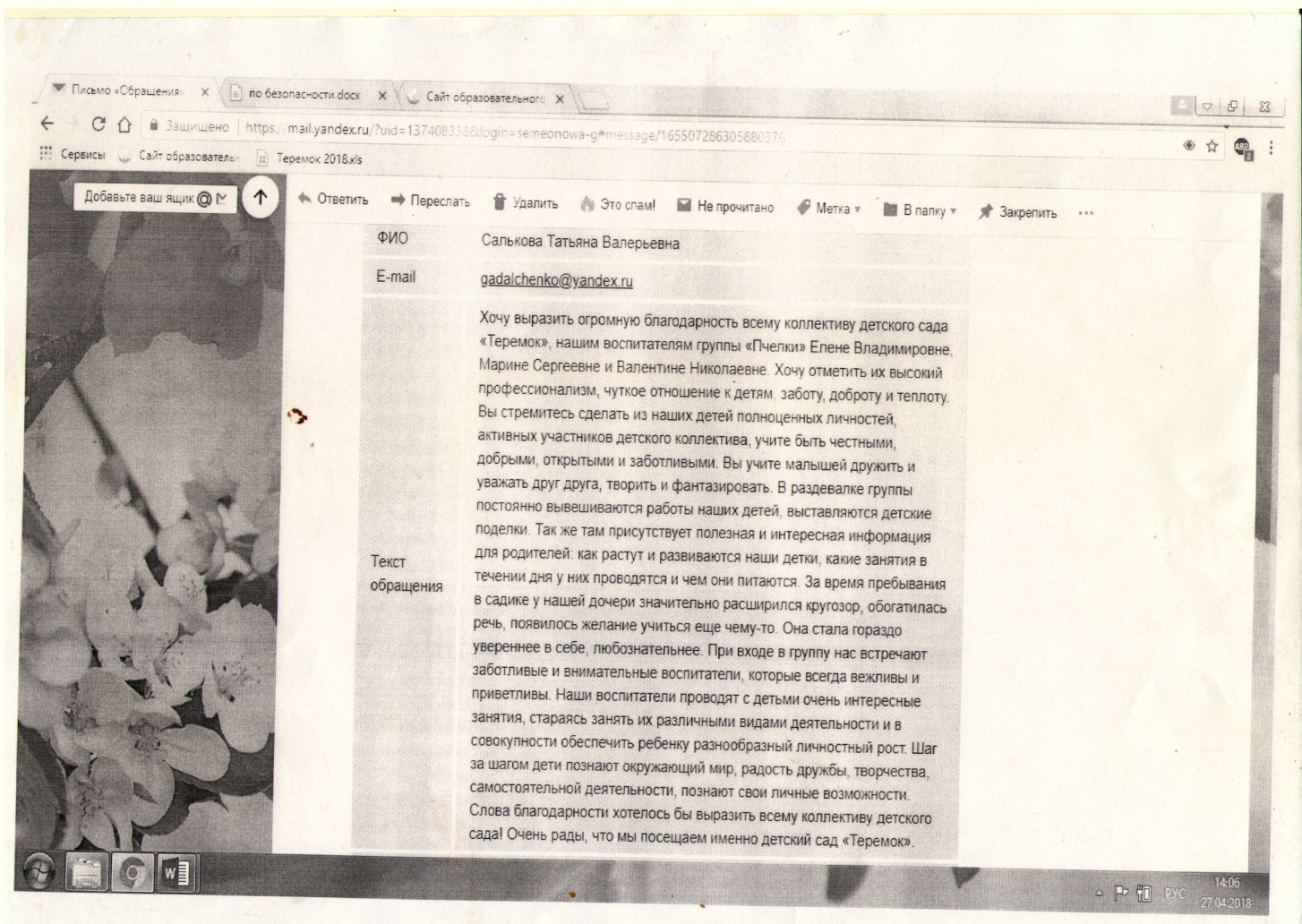  5. Кадровый потенциалАнализ качественного состава педагогических кадровза 2017-2018 учебный год:В МБДОУ д/с «Теремок» г. Цимлянска  работает: 19 сотрудниковПедагогический процесс в ДОУ обеспечивают специалисты:- старший воспитатель;- музыкальный руководитель (вакансия);- учитель-логопед;- 5 воспитателей - 1 воспитатель (вакансия)Квалификационный уровень педагогического состава:По образованиюПо категорииПо стажу работыПедагогический коллектив МБДОУ д\с «Теремок» г. Цимлянска осуществляет образовательную деятельность в соответствии с Конституцией РФ, Законом РФ "Об образовании в Российской Федерации",  основной образовательной программой ДОУ, ФГОС ДО и т.д.Работа с кадрами была направлена на повышение профессионализма, творческогопотенциала педагогической культуры педагогов, оказание методической помощипедагогам. Составлен план прохождения аттестации, повышения квалификации педагогов, прохождения переподготовки воспитателей.Дошкольное образовательное учреждение укомплектовано кадрами на 78%.Педагоги детского сада постоянно повышают свой профессиональный уровень, посещают районные  методические объединения, знакомятся с опытом работы своих коллег из других дошкольных учреждений, приобретают и изучают новинки периодической и методической литературы. Все это в комплексе даст хороший результат в организации педагогической деятельности и улучшении качества образования и воспитания дошкольников.        Одним из важных условий достижения эффективности результатов является сформированная у педагогов потребность в постоянном, профессиональном росте.Уровень своих достижений педагоги доказывают, участвуя в методических мероприятиях разного уровня, а также при участии в интернет конкурсах федерального масштаба.Педагогический коллектив  ДОУ зарекомендовал себя как инициативный, творческий коллектив, умеющий найти индивидуальный подход к каждому ребенку, помочь раскрыть и развить его способности.         Повышение квалификации педагоги проходят в соответствии с графиком.В 2017 – 2018 учебном году прошли курсы повышения квалификации: 2 человека Александрина Е.В.; Олейникова Н.В. по проблеме: « Обновление содержания дошкольного образования в условиях реализации ФГОС ДО, в объеме 72 часа.6. Финансовые ресурсы ДОУ и их использование:Бюджетное финансирование:  Бюджетное финансирование ДОУ в 2017-2018 году складывалось из местного бюджета и субвенции. Финансово-хозяйственная деятельность детского сада направлена на реализацию уставных целей. Финансовая деятельность дошкольного учреждения в 2017 - 2018 году осуществляется в соответствии с планом финансово-хозяйственной деятельности, согласованным с заведующим отделом образования Администрации Цимлянского района. Финансирование осуществляется за счет средств местного бюджета, внебюджетных средств,  областной субсидии на выполнение муниципального задания.Структура расходов ДОУ: Расходы ДОУ включают коммунальные платежи (электроснабжение, водоснабжение, теплоснабжение), наружное освещение, налоги, продукты питания, интернет, связь, начисления на оплату труда,   расходы по оплате труда, техническое обслуживание (пожарной сигнализации, тревожной кнопки),  хозяйственные нужды.Льготы для отдельных категорий воспитанников:     На основании Постановления Глава  Цимлянского района  от 24. 02.2015г.                        № 195  «Об утверждении порядка назначения и выплаты компенсации части родительской платы за присмотр и уход за детьми, осваивающими образовательные программы дошкольного образования» в зависимости от количества детей в семье, родителям ежемесячно в 2017-2018 году по заявлению родителей выплачивалась компенсация части родительской оплаты:20% на первого ребенка;50% на второго ребенка;70% на третьего и последующих детей.Правом на получение компенсации пользовалось 100% семей.7. Заключение. Перспективы и планы развитияВыводы: Анализ деятельности детского сада за 2017-2018  учебный год показал, что учреждение имеет стабильный уровень функционирования.1. Воспитательно-образовательная деятельность велась в соответствии с поставленными целями и задачами.2. В группах создается развивающая предметно-пространственная среда в соответствии с ФГОС ДО.3. Осуществлялось сотрудничество с социумом.4. Родители (законные представители) воспитанников участвовали в образовательной деятельности.5. Наполняемость групп  соответствует требованиям СанПиН 2.4.1.3049-13.6. Качество и организация питания соответствует требованиям СанПиН 2.4.1.3049-13.7. Установлен высокий уровень удовлетворенности участников образовательного процесса деятельностью образовательного учреждения.8. Оздоровительные мероприятия осуществлялись в соответствии с планами физкультурно-оздоровительной работы. На летний период принимается «План летней оздоровительной работы».Основными направлениями деятельности станут:Обеспечение доступности дошкольного образования и сохранение конкурентоспособности детского сада, обусловленное улучшением качества учебно-воспитательного процесса  ростом профессионального мастерства педагогов;поиск педагогических идей по обновлению содержания дошкольного образования;увеличение количества инновационных технологий, авторских разработок и  включение их в учебно-воспитательный процесс;совершенствование развивающей предметно-пространственной среды.  Муниципальное бюджетное дошкольное образовательное учреждение детский сад  «Теремок» г. ЦимлянскаУТВЕРЖДАЮ:Заведующий МБДОУ  д/с  «Теремок» г. Цимлянска_____________________ Г.В. Семенова «___»_______2018г. Публичный доклад  заведующегоМБДОУ д/с «Теремок» г. Цимлянска за 2017 – 2018 уч. год.г. Цимлянск.2018г.Полное наименование:Сокращенное наименование:Муниципальное бюджетное дошкольное образовательное учреждение детский сад "Теремок" г. ЦимлянскаМБДОУ д/с «Теремок» г. ЦимлянскаАдрес347320, Ростовская область, г. Цимлянск, ул. Донская, 37/10Телефон:8(86391)2-42-54Адрес электронной почты:semeonowa.g@yandex.ruДата создания образовательной организации:15.09.1965г. Режим работы:пн - пт: 7:00 - 19:00сб - вс: выходнойУчредитель:Муниципальное образование "Цимлянский район" - Светличный Владимир Валентинович http://cimlyanck.donland.ru/ Ростовская область, г. Цимлянск, ул.Ленина 24 Телефон: 8(86391) 5-11-44 Эл. адрес: cim6141@donland.ru Заведующий отделом образования - Антипов Иван Викторович http://roocimla.gauro-riacro.ru/ Отдел образования Администрации Цимлянского района (г. Цимлянск, ул.Ленина 24) Телефон: 8(86391)5-10-05 Эл. адрес: rno_adm@vttc.donpac.ru,  nadzor_roo@mail.ru ГруппаКол-во детейгруппа общеразвивающей направленности (одновозрастная) для детей от1 года до 3 лет;26группа общеразвивающей направленности от 3-х лет и старше (2 возраста) (3 – 5 лет);26группа общеразвивающей направленности от 3-х лет и старше (2 возраста) (5 – 7 лет).26Итого78Режимные моменты1 младшая группа2 младшая группаСредняя          группаСтаршая  группаПодготовит. к школе группаПрием детей, самостоят. двигательная деятельность Ежедневно20 — 30 минЕжедневно30 — 40 минЕжедневно30 — 40 минЕжедневно30 — 40 минЕжедневно30 — 40 минУтренняя гимнастикаЕжедневно 4 -5 мин из 3-4 общеразвив. упр.Ежедневно 5-6  мин из 5-6 общеразвтв. упр.Ежедневно 6-8  мин из 6-7 общеразвив. упр.Ежедневно 8-10 мин. мин из 6-8 общеразвив. упр.Ежедневно 10-12  мин из 8-10 общеразвив. упр.Физкультурные занятия  в  зале2 раза в неделю по 10-15 мин.по подгруппам2 раза в неделю по 15 мин.2 раза в неделю по 20 мин2 раза в неделю по 25 мин.2 раза в неделю по 30 мин.Физкультурное занятие  на прогулке—1 раз в неделю1 раз в неделю1 раз в неделю1 раз в неделюФизкультминутки во время занятий1-2 мин1-3 мин.1-3 мин.1-3 мин.1-3 мин.Музыкальные занятия2 раза в неделю2 раза в неделю2 раза в неделю2 раза в неделю2 раза в неделюПрогулка Не менее 2 раз в день 30-40 мин1ч1ч1,5— 2ч1,5— 2чПрогулка  за  пределы  участка———25-30 мин,  до  1,5 – 40-45 мин.  до Корригирующая гимнастика после сна5-7 мин5-10 мин.5-10 мин.5-10 мин.5-10 минСамостоят. двигательная активность, подвижные игры вечером5— 10 мин ежедневно, индивидуально20—30 минежедневно, индивидуально   20—30 минежедневно, индивидуально30 - 40 минежедневно, индивидуально30 — 40 минежедневно, индивидуальноФизкультурный досуг—1 раз в неделю 20 мин.1 раз в неделю20  мин1 раз в неделю30-40 мин1 раз в неделю 40 мин.Спортивные упражнения, игры  (лыжи, велосипед)—Целенаправленное обучение педагогом не  реже 1 раза в неделю на физкультурном занятии на прогулке (фронтально  и  по  подгруппам)Целенаправленное обучение педагогом не  реже 1 раза в неделю на физкультурном занятии на прогулке (фронтально  и  по  подгруппам)Целенаправленное обучение педагогом не  реже 1 раза в неделю на физкультурном занятии на прогулке (фронтально  и  по  подгруппам)Целенаправленное обучение педагогом не  реже 1 раза в неделю на физкультурном занятии на прогулке (фронтально  и  по  подгруппам)Спортивный  праздник——2 раза в год до 45 мин.2 раза в год до  1  часа2 раза в год    до  1 часаСодержание Возрастные группыВозрастные группыВозрастные группыВозрастные группыВозрастные группыСодержание Младшая  группаМладшая  группаСредняя  группаСтаршая  группаПодготовительная  к школе  группа1.1. Воздушно-температурный  режим:от +20 до + 22Сот +20 до + 22Сот +20 до + 22Сот +18 до + 20Сот +18 до + 20С1.1. Воздушно-температурный  режим:Обеспечивается    рациональное  сочетание  температуры  воздуха  и  одежды  детейОбеспечивается    рациональное  сочетание  температуры  воздуха  и  одежды  детейОбеспечивается    рациональное  сочетание  температуры  воздуха  и  одежды  детейОбеспечивается    рациональное  сочетание  температуры  воздуха  и  одежды  детейОбеспечивается    рациональное  сочетание  температуры  воздуха  и  одежды  детейОдностороннее  проветриваниеВ   холодное  время  проводится  кратковременно (5-10 мин).Допускается  снижение  температуры  на  1-2СВ   холодное  время  проводится  кратковременно (5-10 мин).Допускается  снижение  температуры  на  1-2СВ   холодное  время  проводится  кратковременно (5-10 мин).Допускается  снижение  температуры  на  1-2СВ   холодное  время  проводится  кратковременно (5-10 мин).Допускается  снижение  температуры  на  1-2СВ   холодное  время  проводится  кратковременно (5-10 мин).Допускается  снижение  температуры  на  1-2ССквозное  проветривание   (в отсутствии  детей):В   холодное  время  проводится  кратковременно (5-10 мин).Критерием  прекращения проветривания является температура воздуха, сниженная  на 2-3СВ   холодное  время  проводится  кратковременно (5-10 мин).Критерием  прекращения проветривания является температура воздуха, сниженная  на 2-3СВ   холодное  время  проводится  кратковременно (5-10 мин).Критерием  прекращения проветривания является температура воздуха, сниженная  на 2-3СВ   холодное  время  проводится  кратковременно (5-10 мин).Критерием  прекращения проветривания является температура воздуха, сниженная  на 2-3СВ   холодное  время  проводится  кратковременно (5-10 мин).Критерием  прекращения проветривания является температура воздуха, сниженная  на 2-3СУтром  перед  приходом  детейК  моменту  прихода  детей  температура  воздуха  восстанавливается  до  нормальной.К  моменту  прихода  детей  температура  воздуха  восстанавливается  до  нормальной.К  моменту  прихода  детей  температура  воздуха  восстанавливается  до  нормальной.К  моменту  прихода  детей  температура  воздуха  восстанавливается  до  нормальной.К  моменту  прихода  детей  температура  воздуха  восстанавливается  до  нормальной.Перед  возвращением детей с дневной прогулки+ 22С+ 22С+ 21С+ 20С+ 20СВо время дневного сна,  вечерней  прогулкиВ  теплое  время  года  проводится  в течение  всего  периода отсутствия  детей  в помещении.В  теплое  время  года  проводится  в течение  всего  периода отсутствия  детей  в помещении.В  теплое  время  года  проводится  в течение  всего  периода отсутствия  детей  в помещении.В  теплое  время  года  проводится  в течение  всего  периода отсутствия  детей  в помещении.В  теплое  время  года  проводится  в течение  всего  периода отсутствия  детей  в помещении.1.2. Воздушные  ванны:Прием  детей  на  воздухев летний периодв летний периоддо 0Сдо -5Сдо -5СУтренняя  гимнастикаВ  летний  период  на  улице.В  холодное  время  года  проводится  ежедневно  в  зале,  одежда  облегченнаяВ  летний  период  на  улице.В  холодное  время  года  проводится  ежедневно  в  зале,  одежда  облегченнаяВ  летний  период  на  улице.В  холодное  время  года  проводится  ежедневно  в  зале,  одежда  облегченнаяВ  летний  период  на  улице.В  холодное  время  года  проводится  ежедневно  в  зале,  одежда  облегченнаяВ  летний  период  на  улице.В  холодное  время  года  проводится  ежедневно  в  зале,  одежда  облегченнаяФизкультурные занятия2 раза в неделю  в   физкультурное  занятие  в  зале  при  + 18 С. Форма спортивная.Одно  занятие  круглогодично  на  воздухе  до  - 10С2 раза в неделю  в   физкультурное  занятие  в  зале  при  + 18 С. Форма спортивная.Одно  занятие  круглогодично  на  воздухе  до  - 10С2 раза в неделю  в   физкультурное  занятие  в  зале  при  + 18 С. Форма спортивная.Одно  занятие  круглогодично  на  воздухе  до  - 10С2 раза в неделю  в   физкультурное  занятие  в  зале  при  + 18 С. Форма спортивная.Одно  занятие  круглогодично  на  воздухе  до  - 10С2 раза в неделю  в   физкультурное  занятие  в  зале  при  + 18 С. Форма спортивная.Одно  занятие  круглогодично  на  воздухе  до  - 10СПрогулка Одежда  и обувь  соответствуют  метеорологическим  условиям.  В  холодное  время  года:Одежда  и обувь  соответствуют  метеорологическим  условиям.  В  холодное  время  года:Одежда  и обувь  соответствуют  метеорологическим  условиям.  В  холодное  время  года:Одежда  и обувь  соответствуют  метеорологическим  условиям.  В  холодное  время  года:Одежда  и обувь  соответствуют  метеорологическим  условиям.  В  холодное  время  года:Прогулка до  - 15Сдо  - 15Сдо  - 18Сдо  - 20С, при скорости  ветра не более 15 м\сдо  - 20С, при скорости  ветра не более 15 м\сПрогулка при  неблагоприятных  погодных  условиях  время  сокращается  на 30-40 мин.при  неблагоприятных  погодных  условиях  время  сокращается  на 30-40 мин.при  неблагоприятных  погодных  условиях  время  сокращается  на 30-40 мин.при  неблагоприятных  погодных  условиях  время  сокращается  на 30-40 мин.при  неблагоприятных  погодных  условиях  время  сокращается  на 30-40 мин.Хождение  босикомЕжедневно. В  теплое  время  года  при  температуре  воздуха  от  +20С  до  + 22 С.В  холодное  время  года  в  помещении  при  соблюдении  нормативных  температур.Ежедневно. В  теплое  время  года  при  температуре  воздуха  от  +20С  до  + 22 С.В  холодное  время  года  в  помещении  при  соблюдении  нормативных  температур.Ежедневно. В  теплое  время  года  при  температуре  воздуха  от  +20С  до  + 22 С.В  холодное  время  года  в  помещении  при  соблюдении  нормативных  температур.Ежедневно. В  теплое  время  года  при  температуре  воздуха  от  +20С  до  + 22 С.В  холодное  время  года  в  помещении  при  соблюдении  нормативных  температур.Ежедневно. В  теплое  время  года  при  температуре  воздуха  от  +20С  до  + 22 С.В  холодное  время  года  в  помещении  при  соблюдении  нормативных  температур.Дневной  сонОбеспечивается  состояние  теплового  комфорта  соответствием  одежды,  температурыОбеспечивается  состояние  теплового  комфорта  соответствием  одежды,  температурыОбеспечивается  состояние  теплового  комфорта  соответствием  одежды,  температурыОбеспечивается  состояние  теплового  комфорта  соответствием  одежды,  температурыОбеспечивается  состояние  теплового  комфорта  соответствием  одежды,  температурыДневной  сон+ 20С+ 20С+ 20С+ 20С+ 20СПосле дневного  снаВ  помещении  температура  на 1-2 градуса  ниже  нормыВ  помещении  температура  на 1-2 градуса  ниже  нормыВ  помещении  температура  на 1-2 градуса  ниже  нормыВ  помещении  температура  на 1-2 градуса  ниже  нормыВ  помещении  температура  на 1-2 градуса  ниже  нормы1.3. Водные  процедуры:Гигиенические  процедурыУмывание,  мытье рук до локтя водой  комнатной  температурыУмывание,  мытье рук до локтя водой  комнатной  температурыУмывание,  мытье рук до локтя водой  комнатной  температурыУмывание,  обтирание  шеи,  мытье рук  до  локтя  водой  комнатной  температурыУмывание,  обтирание  шеи,  мытье рук  до  локтя  водой  комнатной  температурыВ  летний  период  -  мытье  ног.В  летний  период  -  мытье  ног.В  летний  период  -  мытье  ног.В  летний  период  -  мытье  ног.Возрастная группаОсень Зима Весна Лето младший дошкольный возрастСредний дошкольный возрастСтарший дошкольный возрастУтренний приём на свежем воздухе      Воздушные ванныУтренняя гимнастика           Солнечные ванныОблегчённая одежда в группеХодьба босиком в спальне до и после снаСон с доступом воздухаМытьё ног прохладной водойГимнастика после снаОбширное умываниеПолоскание рта№ДанныеЧислодетей%1Количество обследованных детей502.Количество выявленных детей с речевыми .нарушениями..493.Дата комплектования01.09.2017 г.4.Количество детей посещающих занятия с логопедом28100%5.Из них с заключением:ФН310%ФФНР829%ОНР -1 уровень.27%ОНР – П уровень.518%ОНР - III уровень1036%6.Количество выпущенных детей :1139%С чистой речью1091 %Со значительным улучшением19 %Без улучшения07.Рекомендовано направить:В массовую школу764 %В массовую школу с обязательным занятием с логопедом.19 %В массовую группу ДОУ327%8.Количество детей, оставшихся на повторный курс.1139%9Количество детей, выбывших в речевой детский сад311%10.Количество детей, выбывших в течении года.311 %группа общеразвивающей направленности (одновозрастная) для детей от 1 года до 3 лет;группа общеразвивающей направленности (одновозрастная) для детей от 1 года до 3 лет;группа общеразвивающей направленности от 3-х лет и старше (2 возраста) (3 – 5 лет);группа общеразвивающей направленности от 3-х лет и старше (2 возраста) (3 – 5 лет);группа общеразвивающей направленности от 3-х лет и старше (2 возраста) (5 – 7 лет).группа общеразвивающей направленности от 3-х лет и старше (2 возраста) (5 – 7 лет).Всего Всего семей26 – 100%26 – 100%26 – 100%26 – 100%26  - 100%26  - 100%78 – 100%полные24 – 92%24 – 92%21 – 81%21 – 81%20 - 77%20 - 77%65 – 83%неполные2 – 8%2 – 8% 5 – 19% 5 – 19%6 - 23%6 - 23%13 – 17%Многодетные/кол-во детей в семье7 – 27%7 – 27%--1 – 4%1 – 4%8 – 10%проблемные-------опекунство-------Образовательный ценз родителей мамапапамамапапамамапапавысшее15 – 58%7 – 29%11- 42%10 - 48%15 – 33%5 – 11%63 – 44%средне – специальное5 – 19%13 – 54%14-54%9 - 43%7 – 15%9 – 19%57 - 40%среднее6 – 23%4 – 17%1-4%2 – 9%4 – 9%4 – 9%21 – 14%неполное среднее----1 - 2%1 – 2%2 – 2%Социальный составмамапапамамапапамамапапаСлужащие14 – 54%7 – 29%16 -61%6 – 29%10 – 22%1 – 2%54 – 38%Интеллегенция-------Рабочие8 – 31%17 – 71%7 - 27%15 – 71%11 – 24%16 – 35%74 – 52%Бизнесмены----3 – 7%3 – 7%6 – 4%Неработающие4 – 15%-3 - 12%-2 – 4%-9 – 6%Жилищные условияЖилищные условияЖилищные условияЖилищные условияЖилищные условияЖилищные условияЖилищные условияЖилищные условияХорошие20 – 77%20 – 77%24 – 92%24 – 92%22 – 85%22 – 85%66 – 85%Удовлетворительные 6 – 23%6 – 23%2 – 8%2 – 8%4 – 15%4 – 15%12 – 15%Плохие-------годВсего детейКоличество детей по группам здоровьяКоличество детей по группам здоровьяКоличество детей по группам здоровьягодВсего детей1232017-20187836 – 46%42 – 54%-